 Meeting Minutes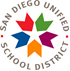 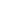 San Diego Unified School DistrictKimbrough ElementarySSC MeetingApril 25th, 2022MEMBERS PRESENT:	☒	Quorum was metMeeting Adjourned at 3:33 p.m.Next meeting scheduled for June 6th, 2022Minutes recorded by Hernan Baeza, Principal☒	Hernan BaezaPrincipal (ex officio) 	Alma VargasParent/Co-Chairperson ☒	Luz GonzalezChairperson ☒	Eloisa Hernandez Parent ☒	Leslie BelecheClassroom Teacher ☒	Claudia Pena  Parent ☒	Josefina CastroClassroom Teacher ☒	Mirna RojasParent 	Woodlyn PerezOther – school personnel 	Briana WelshParent  Guest Name:  SGT members: Traci Major, Eva Martinez, and Tinika HaglerGuest Name:  SGT members: Traci Major, Eva Martinez, and Tinika HaglerGuest Name:  SGT members: Traci Major, Eva Martinez, and Tinika HaglerGuest Name:  SGT members: Traci Major, Eva Martinez, and Tinika HaglerItemDescription/ActionsMeeting SummaryCall to OrderHernan BaezaMeeting was called to order at 2:45Public CommentOpenThere was no public commentSSC BusinessApproval of February 14th, 2022 meeting minutesAction Item: Hernan Baeza, Principal A motion was made to approve the February 14th meeting minutes, the motion was approved. Luz Gonzalez motioned.  Eloisa Hernandez SecondedData ReviewInformational: Hernan Baeza, PrincipalSBB review of goals.  Reviewed Fountains and Pinnell and FAST data. We have surpassed the goals that we set on many of our sub groups.  We are still working on the goal for Black Youth.  Currently the following data was shared:FAST3-5th 37% At/above grade levelEL’s 18% (goal is 15%)SWD 38% (goal is 15%)Black Youth 44% (75%)Fountains and Pinnell Cycle 6 for RST (2nd Graders)English 14/19 (74%) of students have gone up at least one reading levelSpanish 10/10 (100%) of students have gone up at least one reading levelSPSAInformational: Hernan Baeza, Principal The 2021-22 years SPSA goals were reviewed along with the data review of the goals. Budget2022-23 Budget review Informational: Hernan Baeza, PrincipalMr. Baeza reviewed the most current budget and went over how we have placed big orders for supplies for next year.  DAC and ELACDAC Meeting UpdatesInformational Information regarding the DAC meeting was shared by Eloisa Hernandez.  Much of the information that was shared pertains to middle school to high school.  They talked about the LCAP matrix and AP courses.  They also shared information about updating the Title I parent and family engagement policy.  